Stargard                         w matematyce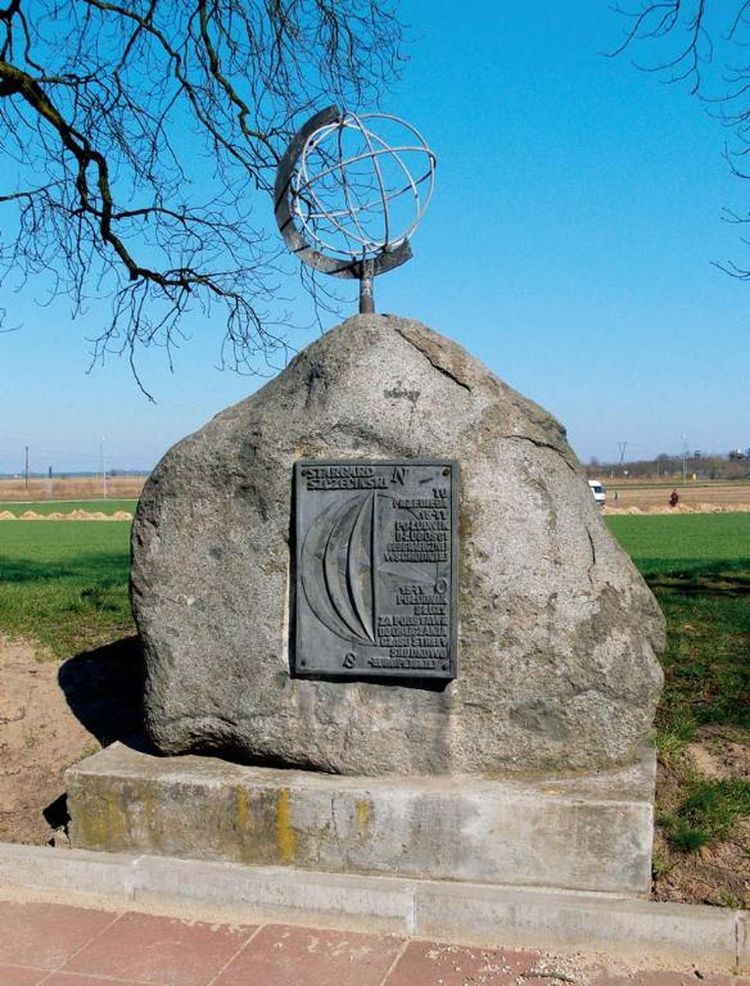 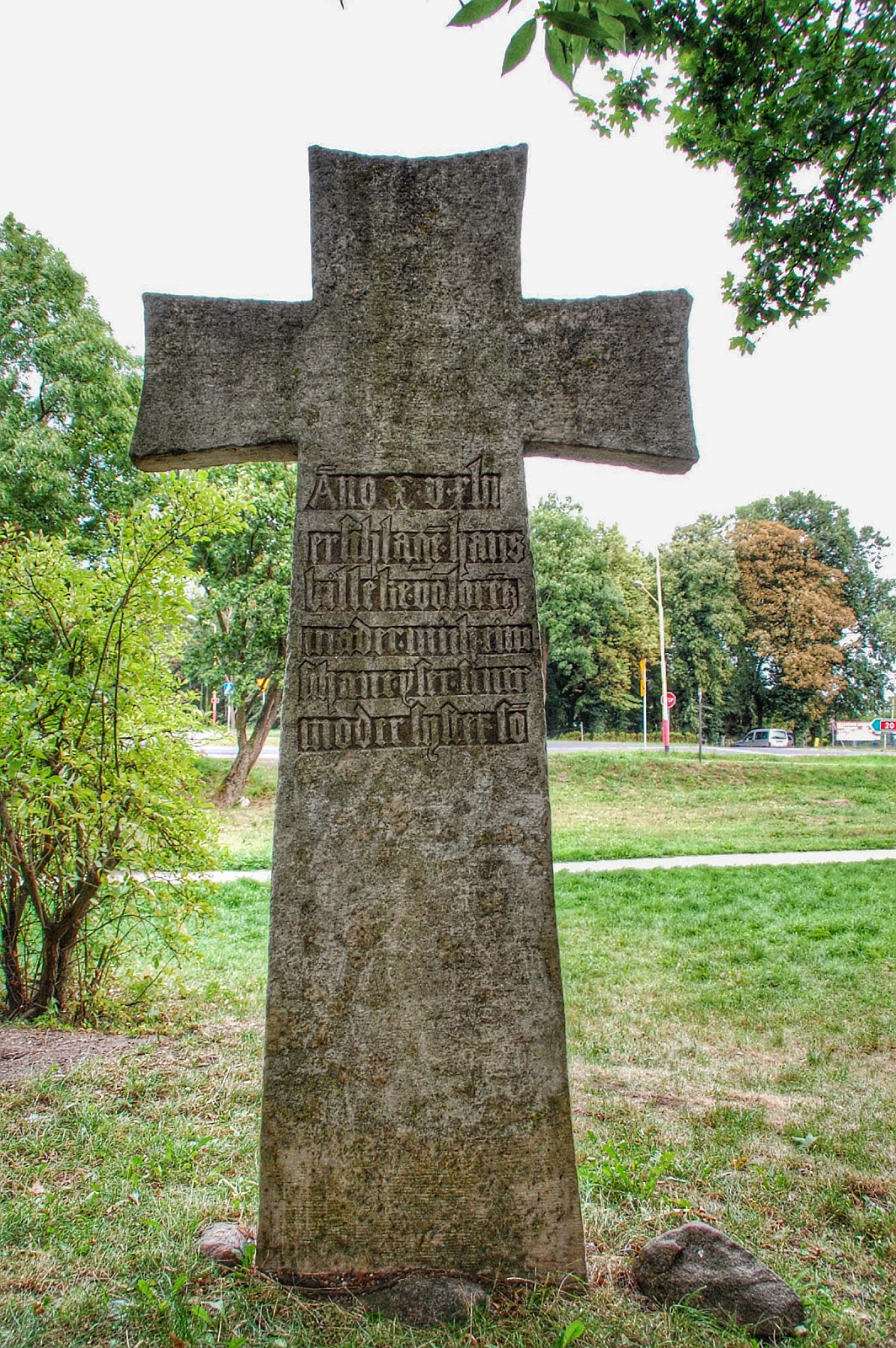 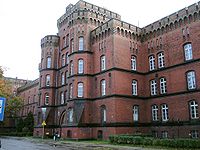 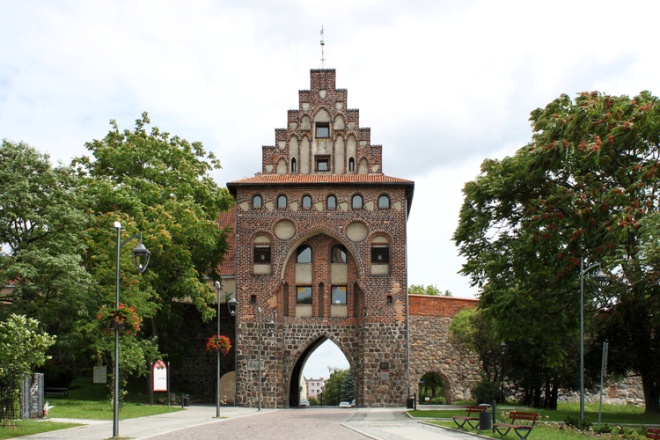 	Stargard to jedno z najstarszych miast                            na Pomorzu. Jego początki sięgają VI wieku.                     Na przełomie VIII-IX wieku zbudowano gród                         w zakolu rzeki Iny. Po raz pierwszy Stargard pojawił się w źródłach pisanych w 1124 r. Prawa miejskie uzyskano w 1243 r.  	W XIV wieku rozpoczął się rozkwit miasta. Wyrazem wzrostu znaczenia był fakt przystąpienia do związku hanzeatyckiego. 	Wieki XVI i XVII stały dla Stargardu pod znakiem zniszczeń. W wyniku kilku pożarów miasto zostało doszczętnie spalone. W czasie wojny trzydziestoletniej w konsekwencji głodu, pożarów                 i zarazy miasto utraciło 90% swojej ludności. 	Po kongresie wiedeńskim nastąpił przyspieszony rozwój miasta. Wybudowano drogi kolejowe łączące Stargard z większymi miastami regionu. Uruchomiono gazownię i Warsztaty Remontowe Urządzeń Kolejowych. Powstała rozdzielnia energetyczna, sieć wodociągowo-kanalizacyjna, wieża ciśnień i oczyszczalnia ścieków. Uruchomiono fabrykę papy smołowej i asfaltu.	Na początku XX wieku miasto przeżyło kolejny okres prosperity. Wybudowano wówczas wiele nowych gmachów szkół, szpitali, różnych instytucji              i domów mieszkalnych. Część z nich można podziwiać do dziś.  	W czasie II wojny światowej Stargard został niemal doszczętnie zniszczony (około 72% zabudowań).	23 marca 1945 r. powołano w mieście władze polskie. Obecnie miasto przeżywa kolejny okres rozkwitu.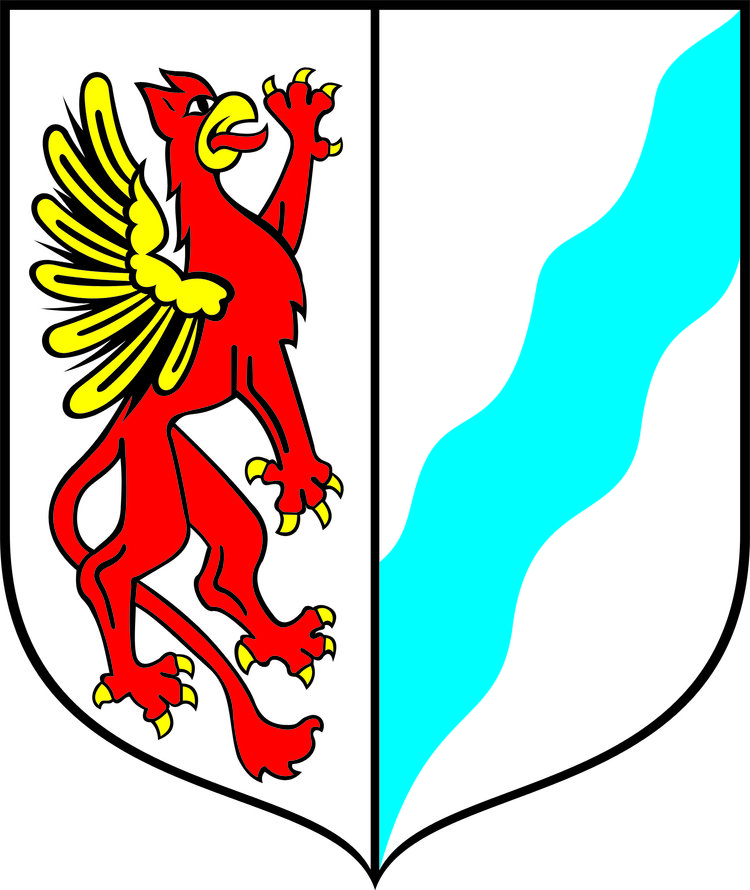 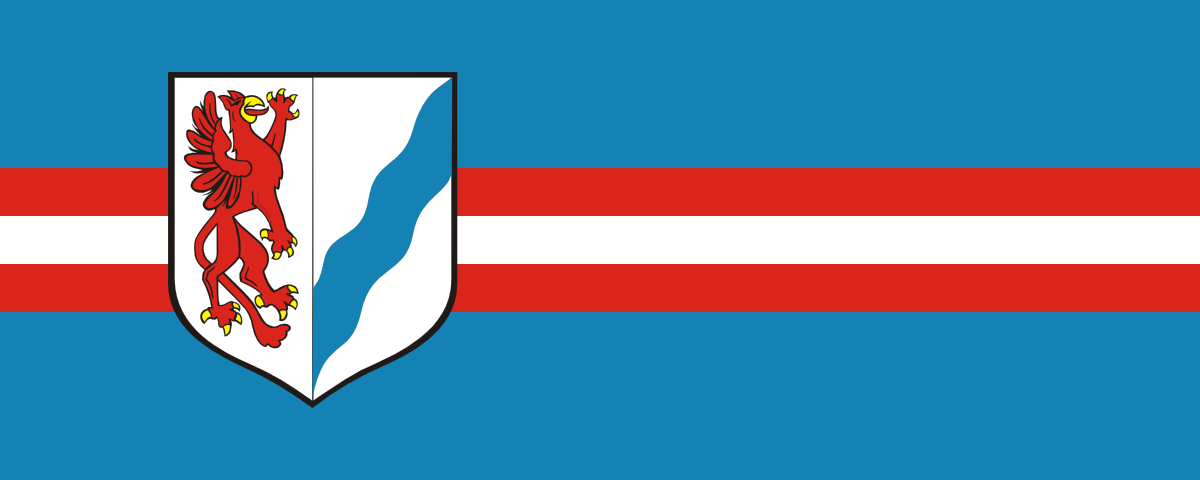     herb miasta                             flaga miasta	W styczniu i w lutym proponujemy rozwiązanie na ocenę zadań związanych z naszym miastem.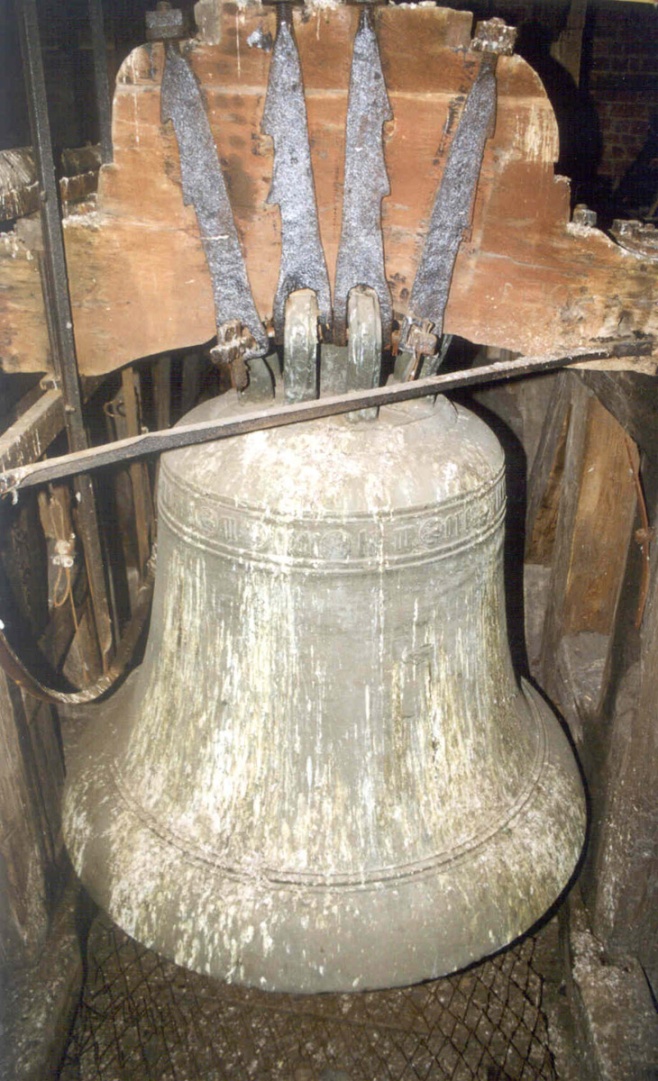 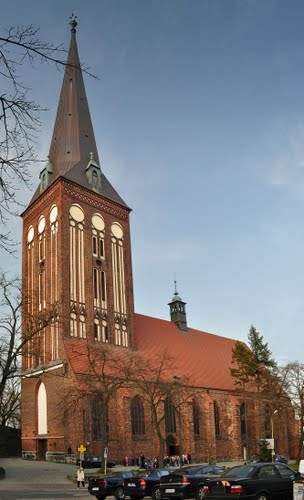 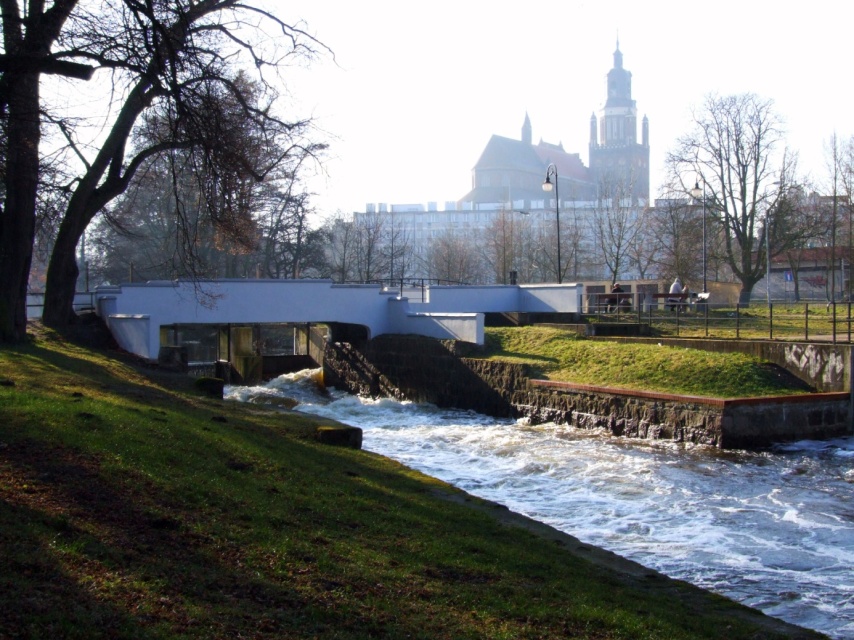 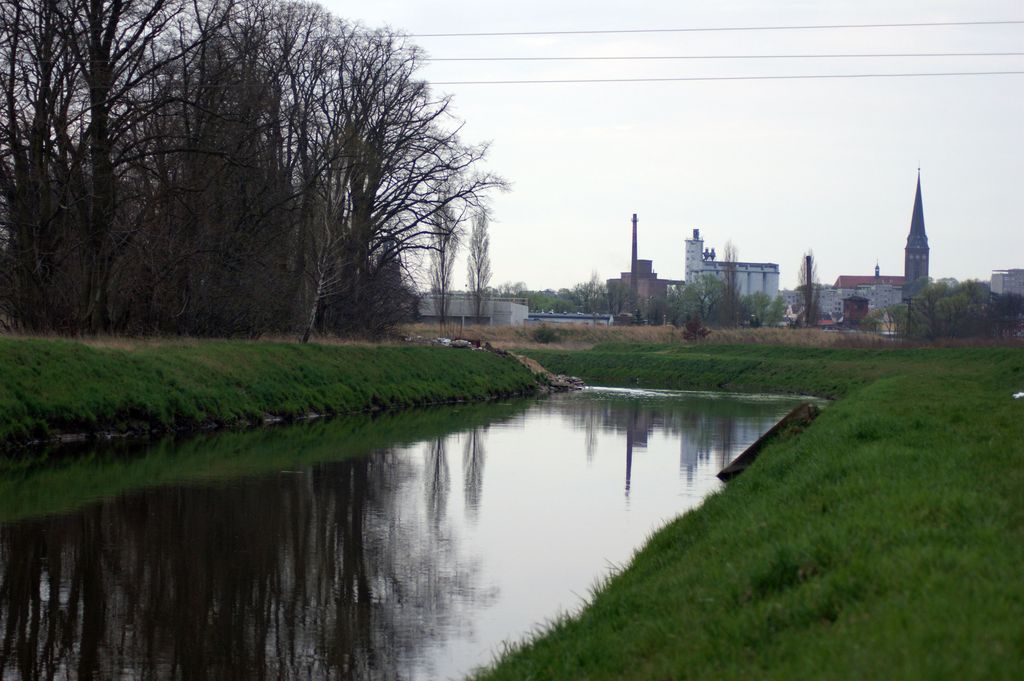 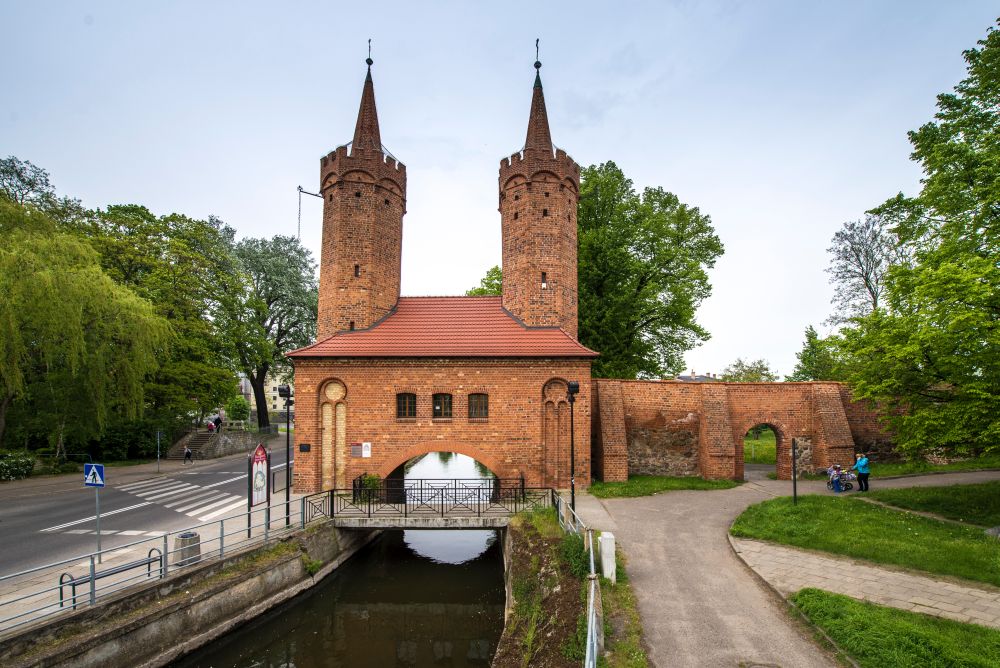 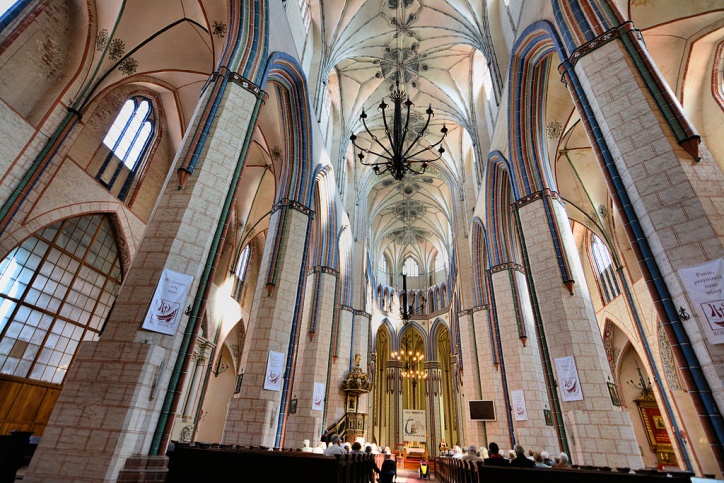 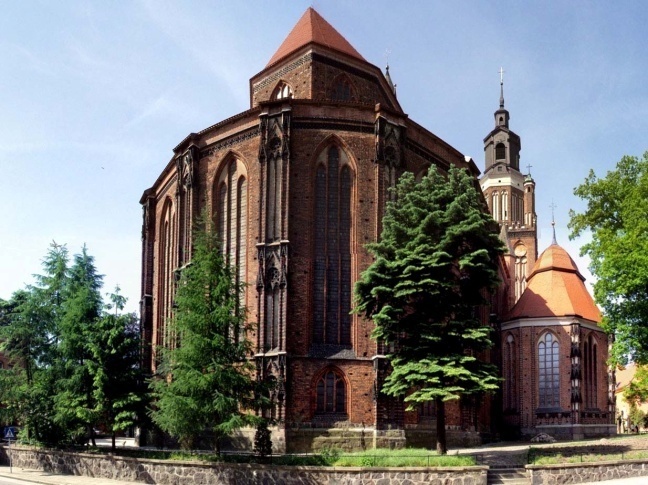 	Najcenniejszym zabytkiem Pomorza Zachodniego i Środkowego jest Kolegiata pw. NMP Królowej Świata. W świątyni zachowały się polichromie                   z XV w., witraże z XIX i początku XX w. oraz ołtarz główny z XV w. Jest to najwyżej sklepiony kościół                                        w Polsce.   	Rozwiąż równania i układ równań. Otrzymasz kolejno w metrach: długość d, szerokość bez Kaplicy Mariackiej s, wysokość nawy głównej n oraz wysokość wieży północnej kościoła w.(2 − 3d)2 + (7 +4d)2 − 865 = −(6 + 5d)(6 −5d) + 34d3(s − 5,3) + 0,4(s − 7) = 9(0,6s − 7,3) − 27,4    2n + 3w = 224    5n − 4w = −49,5Oblicz średnią liczbę ludności w latach 2010-2016. Wynik zaokrąglij do jedności.Oblicz gęstość zaludnienia w 2016 r. Wynik zaokrąglij do jednego miejsca po przecinku.	Gdyby można było na całej powierzchni Stargardu (48,08 km2) posadzić cebulę, a plon równo podzielić między wszystkich ludzi w mieście (68 477), to ile kilogramów cebuli każdy by otrzymał? Przyjmij, że z 1 ha można zebrać 200 q cebuli.	Fotografia i pocztówki pokazują Stargard przed                 II wojną światową. Odpowiedz na pytania: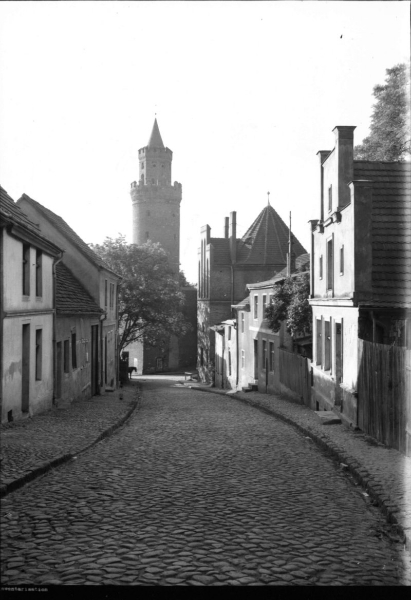 Jakie dwa zabytki znajdują się na tym zdjęciu?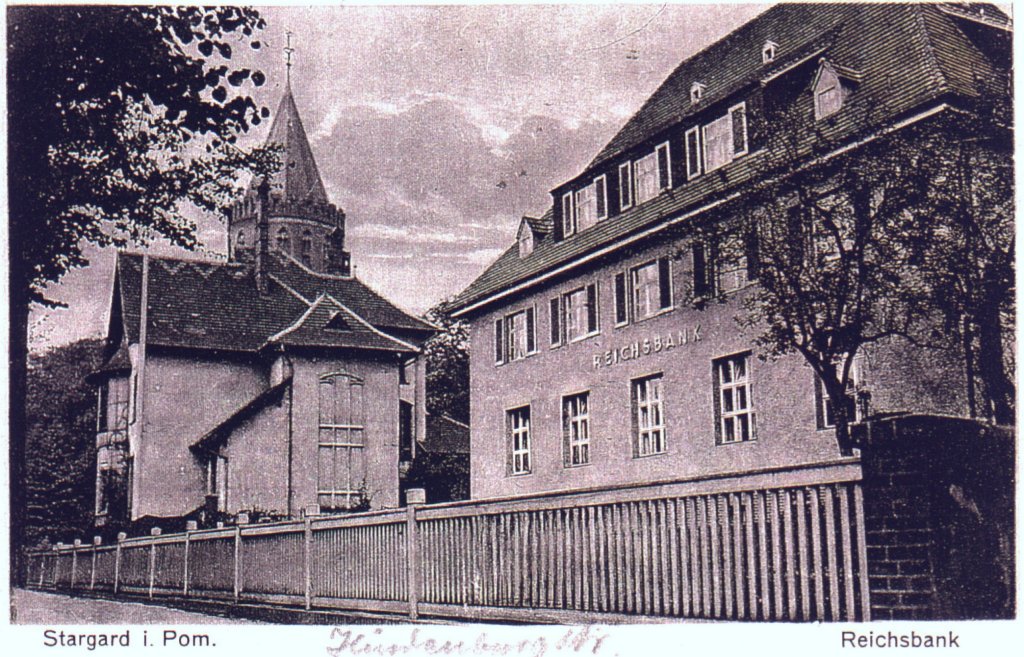 Jak obecnie nazywa się ta ulica?                                                  Co mieści się  aktualnie w tych budynkach?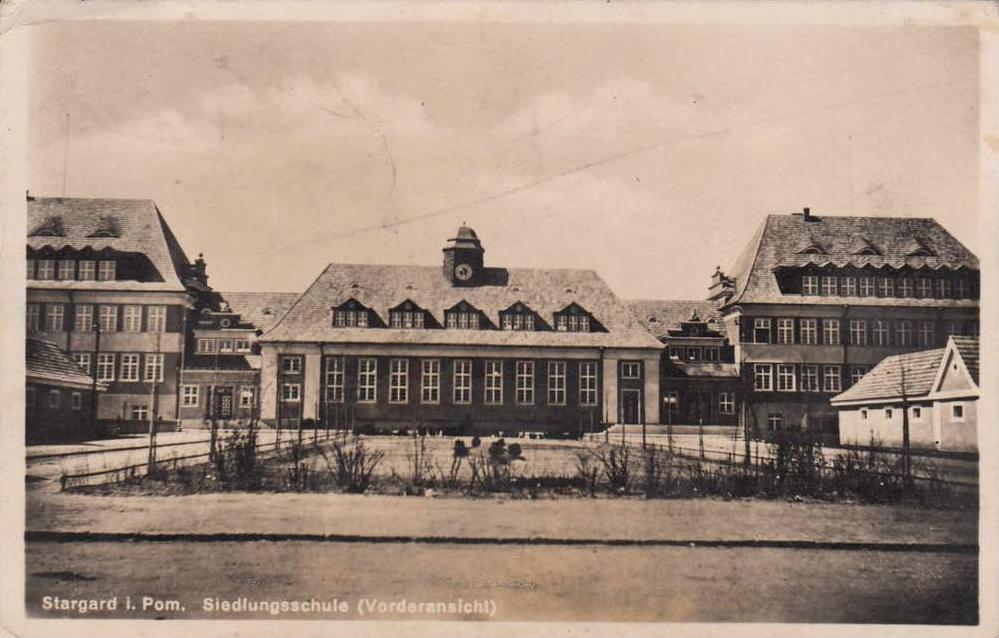 Gdzie znajduje się ten budynek i co w nim jest teraz?rokliczba mieszkańców 201070110201169771201269724201369328201468922201568670201668477